INFORMACJAo wynikach szóstego etapu postępowania kwalifikacyjnego W dniu 14 grudnia 2023 roku Komisja powołana Zarządzeniem Nr 13/2023 z dnia                 13 listopada 2023 r. Komendanta Powiatowego Państwowej Straży Pożarnej w Nowym Dworze Gdańskim przeprowadziła VI etap postępowania kwalifikacyjnego - rozmowę kwalifikacyjną.Po zakończeniu VI etapu postępowania kwalifikacyjnego wobec kandydatów ubiegających się o przyjęcie do służby na stanowisko stażysty (docelowo: starszy ratownik) w Komendzie Powiatowej PSP w Nowym Dworze Gdańskim oraz podsumowaniu punktów z poszczególnych etapów wyniki kandydatów przedstawiają                 się następująco:W związku z powyższym do VII etapu zakwalifikowało się 5 osób. Na badania do Rejonowej Komisji Lekarskiej MSWiA w Gdańsku w celu orzeczenia zdolności fizycznej                       i psychicznej do pełnienia służby w Państwowej Straży Pożarnej, Komendant Powiatowy Państwowej Straży Pożarnej w Nowym Dworze Gdańskim skieruje kandydata, który uzyskał najwyższą liczbę punktów: 1. POK.3.8.2023 W przypadku wydania przez Rejonową Komisję Lekarską MSWiA w Gdańsku orzeczenia o braku zdolności do pełnienia służby w PSP przez ww. kandydata, na badania zostanie skierowany następny kandydat:POK.3.2.2023 POK.3.12.2023POK.3.13.2023POK.3.11.2023Po uzyskaniu przez kandydata orzeczenia o zdolności fizycznej i psychicznej do pełnienia służby w Państwowej Straży Pożarnej Komisja przedłoży Komendantowi Powiatowemu Państwowej Straży Pożarnej w Nowym Dworze Gdańskim do zatwierdzenia informację                          o kandydacie do przyjęcia do służby w Państwowej Straży Pożarnej. W przypadku wydania przez Rejonową Komisję Lekarską MSWiA w Gdańsku orzeczenia o braku zdolności do pełnienia służby przez ww. kandydatów zostanie ogłoszone kolejne postępowanie kwalifikacyjne.Na tym informację zakończono.Przewodniczący Komisji Kwalifikacyjnej                                                                                mł. kpt. Mariusz Reimus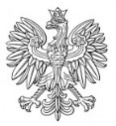    Nowy Dwór Gdański, 14 grudnia 2023 r.   Nowy Dwór Gdański, 14 grudnia 2023 r.KOMENDA POWIATOWAPAŃSTWOWEJ STRAŻY POŻARNEJw Nowym Dworze Gdańskimul. Warszawska 53, 82-100 Nowy Dwór GdańskiPOK.1110.3.2023.12.ISzLp.Numer identyfikacyjny kandydataWyniki poszczególnych etapówWyniki poszczególnych etapówWyniki poszczególnych etapówWyniki poszczególnych etapówWyniki poszczególnych etapówWyniki poszczególnych etapówSuma uzyskanych punktów w postępowaniu kwalifikacyjnymLp.Numer identyfikacyjny kandydataETAP IETAP IIETAP IIIETAP IVETAP VETAP VISuma uzyskanych punktów w postępowaniu kwalifikacyjnym1.POK.3.2.2023ZALICZONYZALICZONYZALICZONYZALICZONY1527,842,82.POK.3.8.2023ZALICZONYZALICZONYZALICZONYZALICZONY1529443.POK.3.11.2023ZALICZONYZALICZONYZALICZONYZALICZONY1517324.POK.3.12.2023ZALICZONYZALICZONYZALICZONYZALICZONY2020,840,85.POK.3.13.2023ZALICZONYZALICZONYZALICZONYZALICZONY2019,539,5